экз.№ 1Акт№ 08-11/21по результатам контрольного мероприятия«Внешняя проверка бюджетной отчетности Финансового управления Администрации городского округа Жуковский Московской области за 2020 год»на объекте:Финансовое управление Администрации городского округа Жуковский Московской областиг.о. Жуковский Московской области                                                       от «22» апреля 2021 годаОснование для проведения контрольного мероприятия: п. 2.5. Плана деятельности Контрольно-счетной палаты городского округа Жуковский Московской области на 2021 год, утверждённого распоряжением Председателя от 28.12.2020г. № 54, распоряжение Председателя Контрольно-счетной палаты городского округа Жуковский Московской области от 15.03.2021г. № 05 «О проведении контрольного  мероприятия «Внешняя проверка бюджетной отчетности Финансового управления Администрации городского округа Жуковский Московской области за 2020 год».Предмет контрольного мероприятия: годовая бюджетная отчетность Финансового управления Администрации городского округа Жуковский Московской области.3.	Проверяемый период: 2020год.4.       Вопросы контрольного мероприятия:4.1. Проверка соблюдения порядка составления и представления годовой бюджетной отчётности Финансового управления Администрации городского округа Жуковский Московской области.Проверка и анализ состояния внутреннего финансового контроля, осуществляемого Финансовым управлением Администрации городского округа Жуковский Московской области.Проверка и анализ исполнения местного бюджета Финансовым управлением Администрации городского округа Жуковский Московской области.4.3.1. Проверка и анализ исполнения местного бюджета по доходам.4.3.2. Проверка и анализ исполнения местного бюджета по расходам.          4.3.3. Проверка и анализ дебиторской и кредиторской задолженностей.Проверка и анализ исполнения местного бюджета по расходам, предусмотренным на реализацию муниципальных программ, а также по расходам на непрограммные направления деятельности, анализ уровня достижения целевых значений показателей.Проверка и анализ исполнения местного бюджета по контрактуемым расходам. Проверка и анализ исполнения местного бюджета по расходам, предусмотренным на осуществление бюджетных инвестиций. Проверка и анализ исполнения местного бюджета по расходам, осуществляемым за счёт средств резервного фонда. Проверка и анализ исполнения местного бюджета по источникам финансирования дефицита местного бюджета.Срок проверки: с 22.03.2021г.  по  22.04.2021г.Информация об объекте контрольного мероприятия:Финансовое управление Администрации городского округа Жуковский Московской области (далее – Финуправление) является отраслевым органом Администрации городского округа Жуковский и является финансовым органом городского округа Жуковский.Вышестоящая организация: Администрация городского округа Жуковский (далее – Администрация).6.3. Финуправление осуществляет свою деятельность на основании Положения, утвержденного Решением от 04.06.2009г. № 33/СД.6.4. Финуправление осуществляет составление и организацию исполнения бюджета городского округа Жуковский, проведение единой государственной финансовой и бюджетной политики, координирует деятельность участников бюджетного процесса по вопросам составления и исполнения бюджета целевого и эффективного использования бюджетных средств, ведение бюджетного учета и составление бюджетной отчетности.6.5.   Перечень и реквизиты всех счетов объекта контрольного мероприятия в кредитных учреждениях, включая депозитные, а также лицевые счета, открытые в органах казначейства:№ 03008130334 -  получателя бюджетных средств;№ 04483021890 - администратора доходов, открыт в Отделении Федерального казначейства по Московской области;№ 07008130334 -  для учета операций со средствами, поступающими во временное распоряжение.6.6. Сведения о руководителе объекта контрольного мероприятия, который в проверяемом периоде отвечал за его финансово-хозяйственную деятельность:В соответствии с п. 6.1. Решения Совета депутатов города Жуковского от 04.06.2009г. № 33/СД «О создании финансового органа городского округа Жуковский – Финансового Управления Администрации городского округа Жуковский» (далее – Решение от 04.06.2009г. № 33/СД) Финуправление возглавляет начальник, который назначается на должность и освобождается от должности Главой городского округа Жуковский. В проверяемом периоде начальником Финуправления являлась Недошковская О.М. (Постановление Администрации городского округа Жуковский от 14.05.2015г. № 597) с правом первой подписи в соответствии с приказом Финуправления от 31.12.2015г. № 49общ.  С 25.09.2020г. Недошковская О.М. уволена с должности начальника Финуправления в соответствии с Постановлением Администрации г.о. Жуковский от 25.09.2020г. № 1363 «Об увольнении Недошковская О.М.».Н.А. Полякова -  начальник Финуправления с 28.09.2020г. в соответствии с Постановлением Администрации г.о. Жуковский от 25.09.2020г. № 1364 «О назначении на должность Поляковой Н.А.», трудовой договор от 25.09.2020г. №ТД-28/2020 с правом первой подписи в соответствии с приказом Финуправления от 28.09.2020г. № 31общ.  6.7.  Сведения о главном бухгалтере (бухгалтере) объекта контрольного мероприятия:Начальником отдела бухгалтерского учета и отчетности - главным бухгалтером в проверяемом периоде являлась Иванкова Н.Е. (приказ Финуправления от 28.08.2015г. № 87лс, от 31.12.2015г. № 125лс), которая обладала правом второй подписи первичных и банковских документов в соответствии с приказом Финуправления от 31.12.2015г. № 49общ.6.8. Краткая характеристика объекта контрольного мероприятия:    Финуправление обладает правами юридического лица, зарегистрировано в Межрайонной ИФНС России № 1 по Московской области, в подтверждение чего выдано свидетельство серии 50 № 010983579 о внесении записи в Единый государственный реестр юридических лиц от 30.06.2009г. за основным государственным регистрационным номером 1095040003607; ИНН 5040092173, КПП 504001001.Местонахождение и адрес Управления: 140180, Московская область, г. Жуковский, ул. Фрунзе, д. 23. Основной вид экономической деятельности: код по ОКВЭД ОК 029-2014 КДЕС. Ред.2 - 84.11.3 «Деятельность органов местного самоуправления по управлению вопросами общего характера».Предыдущие контрольные мероприятия в проверяемом периоде:Внешняя проверка бюджетной отчетности Финансового управления Администрации городского округа Жуковский Московской области за 2019 год. Согласно Отчету по результатам контрольного мероприятия, утвержденного распоряжением Председателя Контрольно-счетной палаты городского округа Жуковский Московской от 25.05.2020г.  № 23 нарушений не выявлено.Анализ исполнения бюджета городского округа Жуковский за 3 месяца 2020 года. Заключение о результатах экспертно-аналитического мероприятия, утверждено распоряжением Председателя Контрольно-счетной палаты городского округа Жуковский Московской от 10.06.2020г.  № 35.Анализ исполнения бюджета городского округа Жуковский за 6 месяцев 2020 года. Заключение о результатах экспертно-аналитического мероприятия, утверждено распоряжением Председателя Контрольно-счетной палаты городского округа Жуковский Московской от 04.08.2020г.  № 41.Анализ исполнения бюджета городского округа Жуковский за 9 месяцев 2020 года. Заключение о результатах экспертно-аналитического мероприятия, утверждено распоряжением Председателя Контрольно-счетной палаты городского округа Жуковский Московской от 26.11.2020г.  № 50.Внешняя проверка бюджетной отчетности Финуправления за 2020 год проведена выборочным методом.В ходе контрольного мероприятия установлено следующее.По вопросу 1. Проверка соблюдения порядка составления и представления годовой бюджетной отчётности Финансового управления Администрации городского округа Жуковский Московской области установлено следующее:Бюджетный учёт в Финуправлении ведётся самостоятельно в соответствии с Законом от 06.12.2011г. № 402-ФЗ, Инструкцией № 157н, Инструкцией № 162н и Учетной политикой Финуправления.Все разделы бухгалтерского учета автоматизированы. Учет ведется на базе программы «Парус-Бюджет», сопровождаемый консультационно-методическим центром Баланс-Информ. Отчетность в налоговую инспекцию, Пенсионный фонд, Фонд социального страхования передается в ПО «Контур-Экстерн».Бюджетный учет и составление бюджетной отчетности (в соответствии с Инструкцией № 157н, Инструкцией № 191н) в Финуправлении осуществляется отделом бухгалтерского учета и отчетности, курируемый начальником отдела - главным  бухгалтером. Бюджетная отчетность сдается в электронном виде с использованием подсистемы сбора и формирования отчетности государственной информационной системы «Региональный электронный бюджет Московской области» (далее - ГИС РЭБ Московской области) в установленный срок с применением усиленных квалифицированных электронных подписей. Для проведения настоящего контрольного мероприятия Финуправлением была предоставлена копия бюджетная отчетность на бумажном носителе, подписанная электронной цифровой подписью начальника Финуправления Администрации и начальника отдела-главным бухгалтером, ф.0503127, ф.0503128, ф.0503160, ф.0503164 кроме того, подписаны электронной цифровой подписью начальника бюджетного отдела, ответственным за формирование аналитической (управленческой) информации.Показатели бюджетной отчетности сформированы по состоянию на 1 января 2021 года в соответствии с Инструкцией № 191н по следующим формам:Баланс главного распорядителя, распорядителя, получателя бюджетных средств, главного администратора, администратора источников финансирования дефицита бюджета, главного администратора, администратора доходов бюджета (ф. 0503130);Справка по заключению счетов бюджетного учета отчетного финансового года (ф. 0503110);Отчет о финансовых результатах деятельности (ф. 0503121);Отчёт о движении денежных средств (ф. 0503123);Справка по консолидируемым счетам (ф. 0503125);Отчет об исполнении бюджета главного распорядителя, распорядителя, получателя бюджетных средств, главного администратора, администратора источников финансирования дефицита бюджета, главного администратора, администратора доходов бюджета (ф. 0503127);Отчет о бюджетных обязательствах (ф. 0503128);Пояснительная записка с приложениями (ф. 0503160).Сведения об исполнении мероприятий в рамках целевых программ ф. 0503166,  Сведения о целевых иностранных кредитах ф. 0503167; Сведения о финансовых вложениях получателя бюджетных средств, администратора источников финансирования дефицита бюджета ф. 0503171, Сведения о государственном (муниципальном) долге, предоставленных бюджетных кредитах ф. 0503172, Сведения о доходах бюджета от перечисления части прибыли (дивидендов) государственных (муниципальных) унитарных предприятий, иных организаций с государственным участием в капитале ф. 0503174; Справка о суммах консолидируемых поступлений, подлежащих зачислению на счет бюджета ф. 0503184, Сведения о вложениях в объекты недвижимого имущества, объектах незавершенного строительства ф. 0503190, Сведения об исполнении судебных решений по денежным обязательствам бюджета ф. 0503296, не составлялись в связи с отсутствием показателей, в соответствии п. 8 Инструкции № 191н, информация  о чем отражена в Пояснительной записке ф. 0503160. В представленной бюджетной отчетности имеются показатели, имеющие отрицательное значение, данные показатели отражены в отчетности в отрицательном значении – со знаком «минус».В соответствии со ст. 160.1. БК РФ, Решением от 18.12.2019г. № 59/СД Финуправление наделено полномочиями главного администратора доходов бюджета городского округа Жуковский (код администратора 922) с указанием закреплённых за ним отдельных доходных источников, указанных в приложение № 3.В соответствии со ст. 160.2. БК РФ, Решением от 18.12.2019г. № 59/СД Финуправление наделено полномочиями главного администратора источников внутреннего финансирования дефицита бюджета городского округа Жуковский (код администратора 922) в соответствии с приложением № 4.Бюджетная отчётность составлена на основании регистров бюджетного учёта и в соответствии с Инструкцией № 191н.Анализ сводной бюджетной росписи расходов Финуправления на 2020 год и кассового плана исполнения бюджета Финуправления на 2020 год показал, что утвержденные показатели по разделам бюджетной классификации соответствуют утвержденным бюджетным назначениям, представленным в отчетности Финуправления за 2020 год.На основании предусмотренных Федеральным казначейством контрольных соотношений к показателям бюджетной отчетности проведена проверка выполнения контрольных соотношений как внутри форм, так и между формами представленной Финуправлением бюджетной отчетности.Анализ показателей ф. 0503130«Баланс главного распорядителя, распорядителя, получателя бюджетных средств, главного администратора, администратора доходов бюджета»Баланс главного распорядителя, распорядителя, получателя бюджетных средств, главного администратора, администратора источников финансирования дефицита бюджета, главного администратора, администратора доходов бюджета ф. 0503130 сформирован Финуправлением по состоянию на 01.01.2021г., что соответствует требованиям Инструкции            № 191н, данные, указанные в графах «На начало года», а именно:Основные средства (балансовая стоимость) (стр. 010) – 3 713,67 тыс. рублей;Уменьшение стоимости основных средств (стр. 020) –  3 647,61 тыс. рублей;Основные средства (остаточная стоимость, стр. 010 – стр. 020) – 66,06 тыс. рублей; Материальные запасы (стр.080) – 24,17 тыс. рублей;Дебиторская задолженность по выплатам (стр.260) –                                15,67 тыс. рублей;Кредиторская задолженность по выплатам (стр.410) – 24,31 тыс. рублей; Кредиторская задолженность по доходам (стр.470) – 8 040,92 тыс. рублей; Резервы предстоящих расходов (стр.520) – 1 051,91 тыс. рублейсоответствуют данным граф «На конец отчетного периода» предыдущего года.Анализ показателей ф. 0503121«Отчет о финансовых результатах деятельности» и ф. 0503110 «Справка по заключению счетов бюджетного учета отчетного финансового года»Данные о финансовых результатах отображены в ф. 0503121 по группировочным кодам КОСГУ по состоянию на 01.01.2021г., в соответствии с п. 92 Инструкции 191н.При анализе ф.0503121 «Отчет о финансовых результатах деятельности» в составе бюджетной отчётности за 2020 год установлено следующее:показатели раздела «Доходы» на сумму 1 664 759,75 тыс. рублей;показатели раздела «Расходы» на сумму 18 342,62 тыс. рублей соответствуют показателям Справки по заключению счетов бюджетного учёта отчётного финансового года (ф. 0503110) за 2020 год.Анализ показателей ф. 0503123«Отчет о движении денежных средств»Показатели ф. 0503123 «Отчет о движении денежных средств» в составе бюджетной отчётности Финуправления на 01.01.2021г. по поступлениям и выбытиям соответствуют показателям ф. 0503127 «Отчет об исполнении бюджета главного распорядителя, распорядителя, получателя бюджетных средств, главного администратора, администратора источников финансирования дефицита бюджета, главного администратора, администратора доходов бюджета» бюджетной отчётности Финуправления на 01.01.2021г.Анализ показателей ф. 0503128«Отчет о бюджетных обязательствах»Анализ ф. 0503128 «Отчет о бюджетных обязательствах» установил, что в 2020 году Финуправление осуществляло принятие бюджетных обязательств по всем кодам бюджетной классификации в пределах, доведенных до него лимитов бюджетных обязательств. Показатели графы 10 – «Исполнено денежных обязательств» раздела 1 «Бюджетные обязательства текущего (отчетного) финансового года по расходам» вышеуказанного отчета соответствуют показателям графы 9 «Исполнено» раздела «Расходы бюджета» в «Отчете об исполнении бюджета главного распорядителя, распорядителя, получателя бюджетных средств, главного администратора, администратора источников финансирования дефицита бюджета, главного администратора, администратора доходов бюджета» ф. 0503127 бюджетной отчётности Финуправления на 01.01.2021 года. В разделе 3 «Обязательства финансовых годов, следующих за текущим (отчетным) финансовым годом» по строке 840 отражен резерв по отпускам на 2021 год в сумме 746,26 тыс. рублей.Анализ «Пояснительной записки» ф. 0503160Пояснительная записка ф. 0503160 Финуправления составлена в соответствии с требованиями, определёнными в разделе II «Порядок составления бюджетной отчетности главным распорядителем, распорядителем, получателем бюджетных средств, главным администратором, администратором источников финансирования дефицита бюджета, главным администратором, администратором доходов бюджета, финансовым органом» Инструкции № 191н и представлена в структурированной форме в разрезе следующих разделов:Раздел 1 «Организационная структура субъекта бюджетной отчетности», включающий 15 пунктов, ф.0503161 «Сведения о количестве подведомственных участников бюджетного процесса, учреждений и государственных (муниципальных) унитарных предприятий» и Таблицу № 1, из которых следует: Финуправление является получателем бюджетных средств, подведомственных учреждений не имеет. Нарушений не установлено.Раздел 2 «Результаты деятельности субъекта бюджетной отчетности», включающий 7 пунктов, из которых следует:Финуправлению не установлено муниципальное задание;для повышения эффективности расходования бюджетных средств Финуправлением проводятся конкурентные процедуры закупок (электронные аукционы);основными средствами и материальными запасами Финуправление обеспечено в полном объеме; количество штатных единиц в Финуправлении – 17, из них: муниципальных служащих – 12, не относящихся к должностям муниципальной службы – 5. Среднесписочная численность за отчетный период – 16 человек.Раздел 3 «Анализ отчета об исполнении бюджета субъектом бюджетной отчетности», включающий 11 пунктов и ф. 0503164 «Сведения об исполнении бюджета», согласно которым:Финуправление осуществляет свою деятельность в рамках программы «Управление имуществом и муниципальными финансами», обеспечивающая подпрограмма, основное мероприятие: «Создание условий для реализации полномочий органов местного самоуправления»;принятие бюджетных (денежных) обязательств сверх доведенного объема лимитов бюджетных обязательств не допускалось;исполнение плановых назначений по доходной части составило 98,7%, по расходной – 99,8%; доходы за 2020 год составили 1 673 111,89 тыс. рублей, что на 56 931,96 тыс. рублей меньше показателя 2019 года (1 730 043,85 тыс. рублей);расходы за 2020 год составили 12 527,48 тыс. рублей, что на 236,99 тыс. рублей больше показателя 2019 года (12 290,49 тыс.рубей).Нарушений не установлено. Раздел 4 «Анализ показателей бухгалтерской отчетности субъекта бюджетной отчетности», включающий 74 пункта, ф. 0503168 «Сведения о движении нефинансовых активов», ф. 0503169 «Сведения по дебиторской и кредиторской задолженности», ф. 0503173 «Сведения об изменении остатков валюты баланса», ф. 0503175 «Сведения о принятых и не исполненных обязательствах получателя бюджетных средств» согласно которым:в 2020 году приобретены основные средства на сумму 2,94 тыс. рублей, материальные запасы на сумму 301,80 тыс. рублей;остаточная стоимость основных средств на 01.01.2021г. оставила 0,00 тыс. рублей;амортизация начисляется на все объекты основных средств линейным методом;обесценение активов не было;ф. 0503173 «Сведения об изменении остатков валюты баланса» заполнена по коду 03 «Исправление ошибок прошлых лет» по строке 260 дебиторская задолженность по выплатам  на сумму 2,71 тыс. рублей и по строке 560 финансовый результат на сумму 2,71 тыс. рублей; дебиторская задолженность на 01.01.2021г. составила – 50,46 тыс. рублей; кредиторская задолженность – 12 955,96 тыс. рублей;Проверкой установлено: показатели ф. 0503175 «Сведения о принятых и не исполненных обязательствах получателя бюджетных средств» соответствуют показателям гр. 11 и гр. 12 ф. 0503128 «Отчет о бюджетных обязательствах».(Справочно: Анализ показателей дебиторской и кредиторской задолженности приведен на стр. 18 настоящего Акта).Раздел 5 «Прочие вопросы деятельности субъекта бюджетной отчетности», включающий 27 пунктов и Таблицу № 4, которые содержат информацию:о проведении годовой инвентаризации активов и обязательств, по результатам которой расхождений не установлено;о перечне форм отчетности, не включенных в состав бюджетной отчетности за отчетный период согласно п. 8 Инструкции № 191н в виду отсутствия числовых значений показателей;о межбюджетных трансфертах за отчетный период, о возвратах неиспользованных средств в соответствии с письмами администраторов доходов Московской области на 01.01.2020г. на сумму 8 040,92 тыс. рублей.Нарушений не установлено.	По вопросу 2. Проверка и анализ состояния внутреннего финансового контроля, осуществляемого Финансовым управлением городского округа Жуковский Московской области» установлено следующее:	В соответствии со ст. 265, ст. 269.2 БК РФ внутренний финансовый контроль в отношении главных распорядителей (распорядителей) и получателей средств бюджета городского округа Жуковский, главных администраторов (администраторов) доходов бюджета городского округа Жуковский, главных администраторов (администраторов) источников финансирования дефицита бюджета городского округа Жуковский осуществляет отдел муниципального финансового контроля Администрации городского округа Жуковский в соответствии с: Положением об отделе муниципального финансового контроля Администрации городского округа Жуковский, утвержденного распоряжением Администрации городского округа Жуковский от 06.05.2016г. № 134-рл.Постановлением Администрации городского округа Жуковский от 24.12.2018г. № 1972 «Об утверждении Административного регламента Администрации городского округа Жуковский по исполнению муниципальной функции по осуществлению внутреннего муниципального финансового контроля, стандарта осуществления внутреннего муниципального финансового контроля «Принципы осуществления уполномоченными лицами Администрации городского округа Жуковский внутреннего муниципального финансового контроля» (с изменениями);Постановлением Администрации городского округа Жуковский от 26.12.2018г. № 1998 «Об утверждении Административного регламента Администрации городского округа Жуковский по исполнению муниципальной функции по осуществлению контроля за соблюдением Федерального закона от 05.04.2013 № 44-ФЗ «О контрактной системе в сфере закупок товаров, работ, услуг для обеспечения государственных и муниципальных нужд» как органом внутреннего муниципального финансового контроля, уполномоченным на осуществление внутреннего муниципального финансового контроля» (с изменениями).	В соответствии с планами контрольных мероприятий на 2020 год отдел муниципального финансового контроля Администрации городского округа Жуковский не осуществлял проверок в отношении Финуправления.	В соответствии с п. 1 ст. 19 Закона от 06.12.2011г. № 402-ФЗ, п. 6 Инструкции № 157н в Финуправлении организован и осуществляется внутренний контроль совершаемых фактов хозяйственной жизни. Перед составлением бухгалтерской отчетности на основании приказа № 37/3 общ от 14.11.2020г. в Финуправлении была проведена плановая инвентаризация имущества и обязательств.	В соответствии с п. 5 ст. 99 Закона от 05.04.2013г. № 44-ФЗ Финуправление осуществляет предварительный и текущий контроль за всеми муниципальными заказчиками, заказчиками городского округа Жуковский за:не превышением объема финансового обеспечения, включенного в планы-графики, над объемом финансового обеспечения для осуществления закупок, утвержденным и доведенным до заказчика;соответствием информации об идентификационных кодах закупок и непревышением объема финансового обеспечения для осуществления данных закупок.По вопросу 3. Проверка и анализ исполнения местного бюджета Финансовым управлением Администрации городского округа Жуковский Московской области  установлено следующее:По вопросу 3.1. Проверка и анализ исполнения местного бюджета по доходам.Бюджет городского округа Жуковский за 2020 год по доходам исполнялся на основании плановых назначений, утвержденных Решением Совета депутатов городского округа Жуковский от 18.12.2019г. № 59/СД «О бюджете городского округа Жуковский на 2020 год и на плановый период 2021 и 2022 годов» с учетом вносимых изменений и дополнений.Анализ изменения структуры доходов бюджета городского округа Жуковский в 2020 году по Финуправлению представлен в таблице № 1.Таблица № 1Единица измерения: тыс. рублейИз данных таблицы видно, что за 2020 год плановые показатели уменьшены на 104 869 тыс. рублей. В уточненном бюджете наибольшую долю составляли субвенции бюджетам бюджетной системы РФ – 82,3%. Наименьшую (меньше 1%) - дотации бюджетам городских округов на выравнивание бюджетной обеспеченности и иные межбюджетные трансферты.Анализ исполнения бюджета городского округа Жуковский за 2020 год по межбюджетным трансфертам, администрируемых Финуправлением, согласно Отчету об исполнении бюджета за 2020 год (ф. 0503127), представлен в таблице № 2: Таблица № 2    Единица измерения: тыс. рублейКак следует из данных таблицы № 2, исполнение бюджета за 2020 год по доходам, составило 1 673 514,00 тыс. рублей (включая исполнение по невыясненным платежам (11701) в размере 402,00 тыс. руб.) или 98,7 % к плановым бюджетным назначениям, утверждённым в размере 1 695 384,00 тыс. рублей, не исполнено плановых назначений 22 272,00 тыс. рублей.Доходы бюджета включили в себя: дотации на выравнивание бюджетной обеспеченности (202015), исполнение по которым составило 4 003,00 тыс. рублей или 100% к плановым назначениям;субсидии бюджетам бюджетной системы РФ (межбюджетные субсидии) (20220), исполнение по которым составило 238 390,00 тыс. рублей или 93,2 % к плановым назначениям, утверждённым в размере 255 754,00 тыс. рублей; не исполнено 17 364,00 тыс. рублей;субвенции бюджетам субъектов РФ и муниципальных образований (20230), исполнение по которым составило 1 389 742,00 тыс. рублей или 99,7 % к плановым назначениям, утверждённым в размере 1 394 613,00 тыс. рублей; не исполнено 4 871,00 тыс. рублей;иные межбюджетные трансферты (20240), исполнение по которым составило 49 000,00 тыс. рублей или 100% к плановым назначениям; доходы бюджетов городских округов от возврата бюджетными учреждениями остатков субсидий прошлых лет (21800), исполнение по которым составило 3 866,00 тыс. рублей или 99 % к плановым назначениям, утвержденным в размере 3 903,00 тыс. руб.; не исполнено 37,00 тыс. рублей;возврат остатков субсидий, субвенций и иных межбюджетных трансфертов, имеющих целевое назначение прошлых лет (21900), исполнен в сумме (–) 11 889,00 тыс. рублей. Согласно представленной Пояснительной записке (ф.0503160) в 2020 году осуществлен возврат неиспользованных остатков субсидий, иных межбюджетных трансфертов федерального и областного бюджетов прошлых лет в размере 8 040,00 тыс. руб. в соответствии с письмами главных распорядителей межбюджетных трансфертов. По результатам проверки Управления образования Администрации городского округа Жуковский произведен возврат средств в Министерство образования Московской области в размере 3 865,00 тыс. рублей. По сравнению с 2019 годом в 2020 году доходы в виде безвозмездных поступлений уменьшились на 56 530,00 тыс. рублей (без учета невыясненных поступлений в размере 402,00 тыс. руб.). В свою очередь по сравнению с 2018 годом, в котором исполнение доходов составило 2 074 927,00 тыс. рублей, в 2020 году общий объём доходов уменьшился на 401 413,00 тыс. рублей.По вопросу 3.2. Проверка и анализ исполнения местного бюджета по расходам установлено следующее: (получатель бюджетных средств)Бюджет городского округа Жуковский на 2020 год исполнялся на основании плановых назначений, утвержденных Решением Совета депутатов городского округа Жуковский от 18.12.2019г. № 59/СД «О бюджете городского округа Жуковский на 2020 год и на плановый период 2021 и 2022 годов» с учетом вносимых изменений и дополнений.Изменения в бюджет городского округа Жуковский на 2020 год вносились 7 раз решениями Совета депутатов городского округа Жуковский «О внесении изменений в решение Совета депутатов городского округа Жуковский от 18.12.2019г. № 59/СД «О бюджете городского округа Жуковский на 2020 год и на плановый период 2021 и 2022 годов» от 26.03.2020г. № 24/СД, от 27.05.2020г. № 40/СД, от 30.06.2020г. № 45/СД, от 06.08.2020г. № 52/СД, от 30.09.2020г. № 60/СД, от 02.12.2020г. № 80/СД, от 29.12.2020г. № 101/СД).Первоначально Решением от 18.12.2019г. № 59/СД Финуправлению на 2020 год были утверждены бюджетные ассигнования в размере 19 106,00 тыс. рублей.Решением от 29.12.2020г. № 101/СД бюджетные ассигнования на 2020 год были уменьшены на 455 тыс. рублей и утверждены в размере 18 651,00 тыс. рублей.Анализ изменения структуры расходов бюджета городского округа Жуковский в 2020 году по Финуправлению представлен в таблице № 3:Таблица № 3Единицы измерения: тыс. рублейАнализ исполнения бюджета городского округа Жуковский за 2020 год по расходам, произведённым Финуправлением, согласно Отчету об исполнении бюджета за 2020 год (ф. 0503127), представлен в таблице № 4:Таблица № 4  Единица измерения: тыс. рублейКак следует из данных таблицы № 4, исполнение бюджета за 2020 год по расходам составило 18 613,8 тыс. рублей или 99,8% к плановым бюджетным назначениям, утверждённым в размере 18 651,0 тыс. рублей. Не исполнено плановых назначений в сумме 37,2 тыс. рублей или 0,2 % плановых назначений. Наибольший процент исполнения бюджета (100%) составили расходы на иные выплаты персоналу государственных (муниципальных) органов, за исключением фонда оплаты труда. Наименьший (97,1%) – расходы по прочим закупкам товаров, работ и услуг. В целом можно сказать, что процент исполнения расходной части бюджета Финуправления высок (99,8 %).Наибольший объём расходов в 2020 году приходится на фонд оплаты труда государственных (муниципальных) органов и составляет 12 527,5 тыс. рублей, что на 0,1 тыс. рублей меньше запланированного объёма расходов, утверждённых в размере 12 527,6 тыс. рублей, а так же на расходы на взносы по обязательному социальному страхованию на выплаты денежного содержания и иные выплаты работникам государственных (муниципальных) органов, которые составили 4 025,9 тыс. рублей, что на 0,1 тыс. рублей меньше запланированного объема расходов в размере 4 026,0 тыс. рублей. Наименьший объём расходов в 2020 году приходится на иные выплаты персоналу государственных (муниципальных) органов – 800,6 тыс. рублей.Уточненный кассовый план исполнения бюджета за 2020 год по Финуправлению в разрезе разделов бюджетной классификации представлен в таблице № 5.Таблица № 5Единица измерения: тыс. рублейАнализ кассового плана исполнения бюджета по расходам Финуправления за 2020 год показал, что в целом по году кассовые выплаты, утвержденные по разделам бюджетной классификации, соответствуют утвержденным бюджетным назначениям, представленным в отчетности Финуправления за 2020 год.По вопросу 3.3. Проверка и анализ дебиторской и кредиторской задолженностей установлено следующее:В составе бюджетной отчетности за 2020 год Финуправлением представлена форма годового отчета ф. 0503169 «Сведения по дебиторской и кредиторской задолженности».Общая сумма дебиторской задолженности по состоянию на 01.01.2021г. составила 50,5 тыс. рублей, которая в основном образовалась по счету бюджетного учета 1 303 02 «Расчеты по страховым взносам на обязательное социальное страхование на случай временной нетрудоспособности и в связи с материнством» (превышение расходов ФСС над начисленными суммами страховых взносов), за аналогичный период 2019 года дебиторская задолженность по данному счету составляла 15,7 тыс. рублей. Дебиторская задолженность увеличилась по сравнению с данными на начало года на 34,8 тыс. рублей.Общая сумма кредиторской задолженности по состоянию на 01.01.2021г. составила 12 956,00 тыс. рублей, которая образовалась по счетам бюджетного учета:1 303 05 000 «Расчеты по прочим платежам в бюджет» в сумме 12 929,5 тыс. рублей – остатки межбюджетных трансфертов в форме субвенций, субсидий, имеющих целевое назначение и подлежащих возврату. Из Пояснительной записки (ф.0503160) следует, что по сравнению с данными на 01.01.2020г. кредиторская задолженность по неиспользованным средствам межбюджетных трансфертов увеличилась в проверяемом периоде на сумму 4 888,6 тыс. рублей. 1 302 21 000 «Расчеты по принятым обязательствам» в сумме 26,5 тыс. рублей, в том числе:– задолженность 8,3 тыс. рублей перед ПАО «МГТС» за предоставление Интернета за декабрь 2020г.; – задолженность 11,7 тыс. рублей перед Филиалом АО «Компании ТрансТелеКом» «Макрорегион Центр» за предоставление услуг связи за декабрь 2020 г.;– задолженность 6,5 тыс. рублей перед ПАО Ростелеком за предоставление услуг связи за декабрь 2020 г.По данному счету по сравнению с 2019 годом кредиторская задолженность в 2020 году увеличилась на 2,16 тыс. рублей.Следует отметить, что в ф. 0503169 «Сведения по дебиторской и кредиторской задолженности» отражена кредиторская задолженность на 01.01.2021г. по счету бюджетного учета 1 40160000 «Резервы предстоящих расходов» в общей сумме 747,3 тыс. рублей, из них резерв на оплату отпусков (отложенных обязательств по оплате отпусков за фактически отработанное время) - КОСГУ 211 в сумме  453,4 тыс. рублей и резерв на оплату отпусков в части страховых взносов (отложенных обязательств по перечислению страховых взносов) – КОСГУ 213 в сумме 293,9 тыс. рублей.Просроченная кредиторская и дебиторская задолженности по состоянию на 01.01.2021г. у Финуправления отсутствуют.По вопросу 3.4.  Проверка и анализ исполнения местного бюджета по расходам, предусмотренным на реализацию муниципальных программ, а также по расходам на непрограммные направления деятельности, анализ уровня достижения целевых значений показателей установлено следующее:	Исполнение местного бюджета по расходам Финуправлением в 2020 году осуществлялось только в рамках муниципальной программы, непрограммных расходов не было. Муниципальные программы, предусмотренные к финансированию в 2020 году, разработаны на основании ст. 179 БК РФ и Перечня муниципальных программ городского округа Жуковский на 2020-2024гг., утвержденного постановлением Администрации от 02.09.2019г. № 1308 (с изменениями).Решением от 18.12.2019г. № 59/СД Финуправлению на 2020 год были запланированы бюджетные ассигнования в рамках муниципальной программы «Управление имуществом и муниципальными финансами», Обеспечивающая подпрограмма, основное мероприятие «Создание условий для реализации полномочий органов местного самоуправления», общая сумма бюджетных ассигнований составила 19 106 тыс. рублей.  	С учетом изменений, внесенных в течение года решениями Совета депутатов о бюджете, общий объем плановых бюджетных ассигнований Финуправления составил 18 651 тыс. рублей, что на 455 тыс. рублей или  2,4% меньше первоначального объема бюджетных ассигнований.Согласно бюджетной отчетности Финуправления за 2020 год бюджетные назначения исполнены в размере 18 613 тыс. рублей или 99,8% от уточненного плана. Не исполнено бюджетных ассигнований на сумму              37 тыс. рублей, или 0,2% от уточненного плана. Сравнительные анализ показателей бюджетной отчетности Финуправления за 2019–2020 годы приведен в таблице № 6:Таблица № 6Ед. измерения: тыс. рублейАнализ показателей бюджетной отчетности показал, что:первоначально утвержденный объем бюджетных ассигнований на основное мероприятие «Создание условий для реализации полномочий органов местного самоуправления» на 2020 год составил 19 106 тыс. рублей, что на 247 тыс. рублей или 1,3% превышает аналогичный показатель 2019 года (18 859 тыс. рублей);показатель уточненного бюджета (сводной бюджетной росписи) на конец 2020 года составил 18 651 тыс. рублей, который увеличился на              256 тыс. рублей или 1,4% по сравнению с аналогичными показателями на конец 2019 года (18 395 тыс. рублей); исполнение бюджета по расходам за 2020 год, согласно отчетности Финуправления за 2020 год, составило 18 613 тыс. рублей, что на 256 тыс. рублей или 1,4% превышает аналогичный показатель 2019 года                (18 357 тыс. рублей). Целевые показатели по муниципальной программе «Управление имуществом и муниципальными финансами», «Обеспечивающая подпрограмма», основное мероприятие «Создание условий для реализации полномочий органов местного самоуправления» не предусмотрены.По вопросу 3.5  Проверка и анализ исполнения местного бюджета по контрактуемым расходам установлено следующее:Фактическое исполнение расходов бюджета городского округа Жуковский по муниципальным контрактам на закупку товаров, работ и услуг для нужд Финуправления (далее - контрактуемые расходы) в 2020 году составило 1 296,80 тыс. рублей, или 100% доведенных лимитов бюджетных обязательств. Проверкой установлено:непринятые на учет бюджетные обязательства по контрактуемым расходам отсутствуют;принятие бюджетных (денежных) обязательств сверх утвержденных на финансовый год объема бюджетных ассигнований и (или) лимитов бюджетных обязательств не допускалось; на 01.01.2021г. дебиторская задолженность по муниципальным контрактам отсутствует; кредиторская задолженность составила 26,48 тыс. рублей, а именно: 8,28 тыс. рублей задолженность перед ПАО «МГТС» за предоставление услуг интернета за декабрь 2020 года; 11,74 тыс. рублей задолженность перед ф-л АО «Компании ТрансТелеКом» «Макрорегион Центр» за предоставление услуг связи за декабрь 2020 года;  6,46 тыс. рублей задолженность перед ПАО Ростелеком за предоставление услуг связи за декабрь 2020 года;муниципальные контракты заключались в соответствии с требованиями Закона от 05.04.2013г. № 44-ФЗ как конкурентными способами закупки (электронные аукционы), так и путем закупок у единственного поставщика по ч. 1 ст. 93 Закона от 05.04.2013г. № 44-ФЗ;процедурная экономия в результате применения конкурентных способов закупки по данным раздела 4 ф. 0503175 «Сведения о принятых и неисполненных обязательствах получателя бюджетных средств» за 2020 год составила 24,26 тыс. рублей;прочая закупка товаров (работ, услуг) КВР 244 составила 1 296,80 тыс. рублей;принято денежных обязательств по муниципальным контрактам на сумму 1 286,26 тыс. рублей, исполнено денежных обязательств на сумму                 1 259,79 тыс. рублей или 97,9% от принятых денежных обязательств.По вопросу 3.6.   Проверка и анализ исполнения местного бюджета по расходам, предусмотренным на осуществление бюджетных инвестиций установлено следующее:В соответствии с Решением от 18.12.2019г. № 59/СД на 2020 год, бюджетные ассигнования на осуществление бюджетных инвестиций Финуправлению не предусматривались, целевые программы, национальные и инвестиционные проекты не исполнялись.Показатели не анализировались в результате их отсутствия.По вопросу 3.7. Проверка и анализ исполнения местного бюджета по расходам, осуществляемым за счёт средств резервного фонда установлено следующее:На 2020 год Решением от 18.12.2019г. № 59/СД резервный фонд Финуправлению предусмотрен не был.Показатели не анализировались в результате их отсутствия.По вопросу 3.8. Проверка и анализ исполнения местного бюджета по источникам финансирования дефицита местного бюджета установлено следующее:Решением от 18.12.2019г. № 59/СД Финуправление наделено полномочиями главного администратора источников внутреннего финансирования дефицита бюджета, за которым по коду 922 закреплены 2 кода бюджетной классификации источников финансирования дефицита бюджета:увеличение остатков денежных средств бюджетов городских округов, 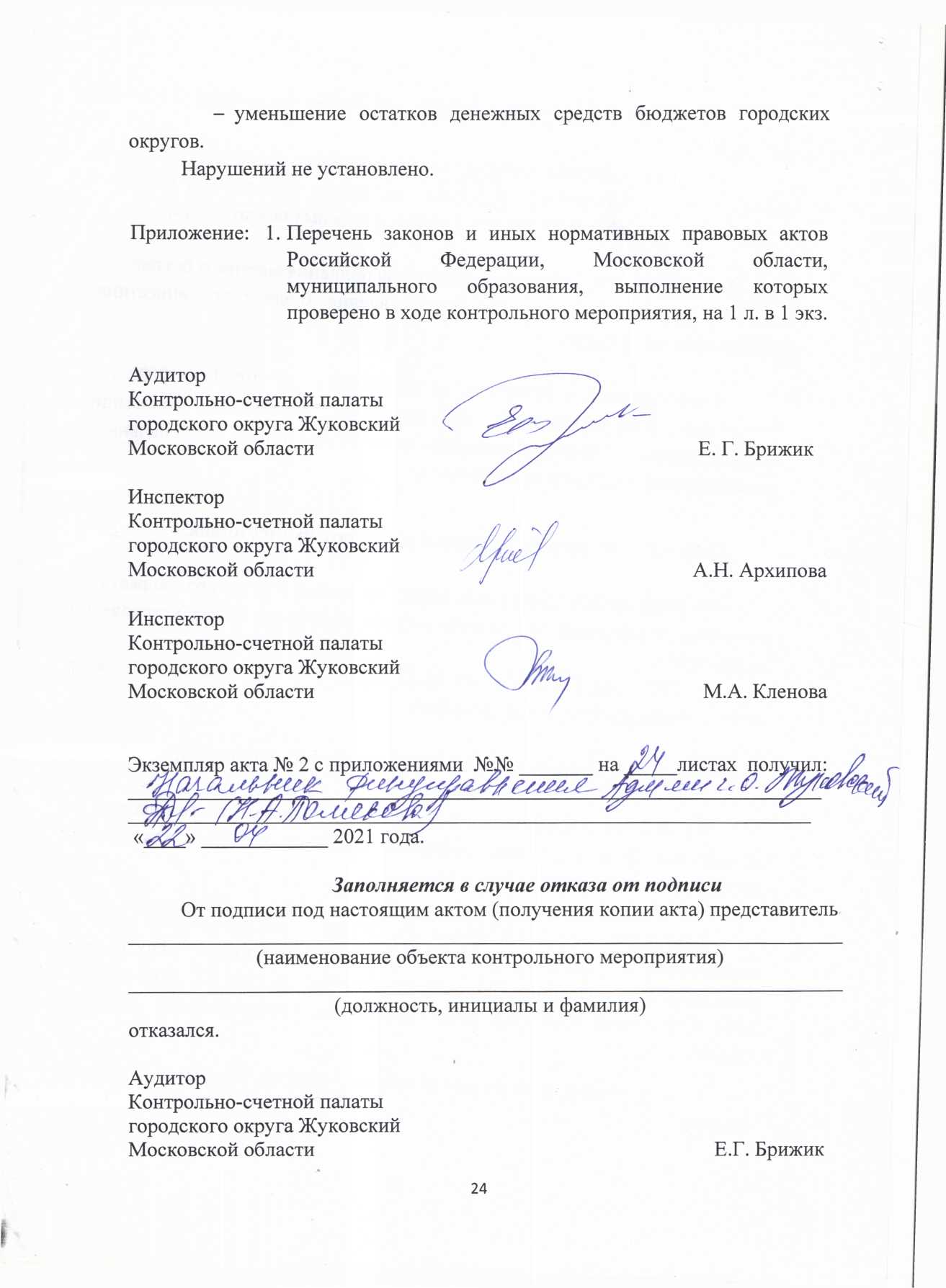 № п/пКод дохода по бюджетной классификацииНаименование доходовУтверждено на 2020 год (решение № 59/СД от 18.12.2019г.)Бюджет на 2020 год (с изменениями - Решение № 101/СД от 29.12.2020г.)Отклонение (гр.4-гр.3)№ п/пКод дохода по бюджетной классификацииНаименование доходовУтверждено на 2020 год (решение № 59/СД от 18.12.2019г.)Бюджет на 2020 год (с изменениями - Решение № 101/СД от 29.12.2020г.)Отклонение (гр.4-гр.3)12345Доходы бюджета – всего1 800 253,001 695 384,00-104 869,00 в том числе: в том числе: в том числе: в том числе: в том числе: в том числе: в том числе:1.1.20215Дотации бюджетам городских округов на выравнивание бюджетной обеспеченности4 003,004 003,000,001.2.20220Субсидии бюджетам бюджетной системы РФ (межбюджетные субсидии) 376 135,00255 755,00-120 380,001.3.20230Субвенции бюджетам бюджетной системы  РФ 1 420 115,001 394 613,00-25 502,001.4.20240Иные межбюджетные трансферты0 49 000,0049 000,001.5.21800Доходы бюджетов городских округов от возврата бюджетными учреждениями остатков субсидий прошлых лет03 902,003 902,001.6.21900Возврат остатков субсидий, субвенций и иных межбюджетных трансфертов, имеющих целевое назначение прошлых лет 0-11 889,00-11 889,00№ п/пКодНаименование доходовУтвержденные бюджетные назначения (ф. 0503127)Исполнение  2020 годНеисполненные назначения% исполненияИсполнение 2019 год Отклонение (гр.4-гр.7)№ п/пКодНаименование доходовУтвержденные бюджетные назначения (ф. 0503127)Исполнение  2020 годНеисполненные назначения% исполненияИсполнение 2019 год Отклонение (гр.4-гр.7)№ п/пКодНаименование доходовУтвержденные бюджетные назначения (ф. 0503127)Исполнение  2020 годНеисполненные назначения% исполненияИсполнение 2019 год Отклонение (гр.4-гр.7)№ п/пКодНаименование доходовУтвержденные бюджетные назначения (ф. 0503127)Исполнение  2020 годНеисполненные назначения% исполненияИсполнение 2019 год Отклонение (гр.4-гр.7)№ п/пКодНаименование доходовУтвержденные бюджетные назначения (ф. 0503127)Исполнение  2020 годНеисполненные назначения% исполненияИсполнение 2019 год Отклонение (гр.4-гр.7)1234567 8Доходы бюджета – всего1 695 384,001 673 514,0022 272,0098,71 730 044,00-56 530,00 в том числе: в том числе: в том числе: в том числе: в том числе: в том числе: в том числе: в том числе: в том числе: в том числе:1.1.11701Невыясненные поступлениях402,00х1000402,001.2.20215Дотации бюджетам городских округов на выравнивание бюджетной обеспеченности4 003,004 003,0001003 942,0061,001.3.20220Субсидии бюджетам бюджетной системы РФ (межбюджетные субсидии) 255 754,00238 390,0017 364,0093,2359 609,00-121 219,001.4.20230Субвенции бюджетам бюджетной системы  РФ 1 394 613,001 389 742,004 871,0099,71 335 141,0054 601,001.5.20240Иные межбюджетные трансферты49 000,0049 000,00010047 738,001 262,001.6.21800Доходы бюджетов городских округов от возврата бюджетными учреждениями остатков субсидий прошлых лет3 903,003 866,0037,00991 394,002 472,001.7.21900Возврат остатков субсидий, субвенций и иных межбюджетных трансфертов, имеющих целевое назначение прошлых лет -11 889,00-11 889,000100-17 780,005 891,00Код подраздела расходовНаименование расходов по бюджетной классификацииРешение              от 18.12.2019г.№ 59/СД Решение   от 29.12.2020г. № 101/СДСводная бюджетная роспись на 29.12.2020 г.Доля в общей сумме расходов на 31.12.2020г.Отклонение  гр. 4-гр. 3Отклонение  гр. 5-гр. 412345678.0106Обеспечение деятельности финансовых, налоговых и таможенных органов и органов финансового (финансово-бюджетного) надзора19 106,0018 651,0018 651,00100,00-455,000,00№ п/пНаименование показателяВиды расходовУтвержденные бюджетные назначенияИсполнено (ф. 0503127)Исполнено (ф. 0503127)Не исполнено% исполнения№ п/пНаименование показателяВиды расходовУтвержденные бюджетные назначенияСумма Доля, %(гр.4-гр.5)% исполнения123456781Фонд оплаты труда государственных (муниципальных) органов12112 527,612 527,567,20,199,9992 Иные выплаты персоналу государственных (муниципальных) органов122800,6800,64,30,00100,003Взносы по обязательному соц. страх-ю на выплаты денежного содержания и иные выплаты работникам государственных (муниципальных) органов1294 026,04 025,921,70,199,9974Прочая закупка товаров, работ и услуг2441 296,81 259,86,837,097,1ВСЕГОВСЕГО18 651,018 613,8100,037,299,8Код подраздела расходовНаименование расходов по бюджетной классификацииКассовый план  2020 год (на 31.12.2020г.)Кассовый план  2020 год (на 31.12.2020г.)Кассовый план  2020 год (на 31.12.2020г.)Кассовый план  2020 год (на 31.12.2020г.)Кассовый план  2020 год (на 31.12.2020г.)Кассовый план  2020 год (на 31.12.2020г.)Утвержденные бюджетные назначения   на 2020 год ( с изменениям)Отклонение  (гр.8-гр.7)Код подраздела расходовНаименование расходов по бюджетной классификации1 кв.2 кв.3 кв.4 кв.Итого12345678890106Обеспечение деятельности финансовых, налоговых и таможенных органов и органов финансового (финансово-бюджетного) надзора3 148  5 757  4 211  5 535  18 651  18 65118 6510Показатели2019 год 2019 год 2019 год 2020 год 2020 год 2020 год ОтклоненияОтклоненияОтклоненияПоказателиБюджет на 2019 год (Решение от 13.12.2018г. № 64/СД)Уточненный бюджет (Сводная бюджетная роспись) 2019 год Исполнение бюджета за 2019 год  Бюджет на 2020 год (Решение от 18.12.2019г. № 59/СД)Уточненный бюджет (Сводная бюджетная роспись) 2020 год Исполнение бюджета за 2020 год  Первоначально утвержд. бюджета (гр.5-гр.2)Сводной бюджетной росписи  (гр.6-гр.3) Исполнения бюджета (гр.7-гр.4)  12345678910Программа «Муниципальное управление» подпрограмма «Управление муниципальными финансами»основное мероприятие «Обеспечение реализации полномочий Финансового управления Администрации городского округа Жуковский»Программа «Муниципальное управление» подпрограмма «Управление муниципальными финансами»основное мероприятие «Обеспечение реализации полномочий Финансового управления Администрации городского округа Жуковский»Программа «Муниципальное управление» подпрограмма «Управление муниципальными финансами»основное мероприятие «Обеспечение реализации полномочий Финансового управления Администрации городского округа Жуковский»Программа «Управление имуществом и муниципальными финансами» Обеспечивающая подпрограмма основное мероприятие «Создание условий для реализации полномочий органов местного самоуправления»Программа «Управление имуществом и муниципальными финансами» Обеспечивающая подпрограмма основное мероприятие «Создание условий для реализации полномочий органов местного самоуправления»Программа «Управление имуществом и муниципальными финансами» Обеспечивающая подпрограмма основное мероприятие «Создание условий для реализации полномочий органов местного самоуправления»Объем бюджетного финансирования 18 85918 39518 35719 10618 65118 613247256256